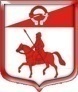 СОВЕТ ДЕПУТАТОВмуниципального образования Старопольское сельское поселениеСланцевского муниципального района Ленинградской области(6 заседание четвертого созыва)Р Е Ш Е Н И Е18.12. 2019                                                                                                № 47-сдОб утверждении размеров должностных окладов муниципальных служащих муниципального образования Старопольское  сельское поселение Сланцевского муниципального района Ленинградской области по должностям муниципальной службыНа основании ст.130,134 Трудового кодекса Российской Федерации,   на основании регионального соглашения о минимальной заработной плате в Ленинградской области на 2020 год, совет депутатов Старопольского сельского поселения Сланцевского муниципального района Ленинградской области  РЕШИЛ:             1. Утвердить следующие размеры должностных окладов муниципальных служащих муниципального образования Старопольское сельское поселение Сланцевского муниципального района Ленинградской области по должностям муниципальной службы:         2. Признать утратившим силу решение совета депутатов муниципального образования Старопольское  сельское поселение Сланцевского муниципального района Ленинградской области от  18.06.2019 года № 289-сд «Об утверждении   размеров должностных  окладов  муниципальных служащих муниципального образования Старопольское сельское поселение Сланцевского муниципального  района Ленинградской области3. Установить, что настоящее решение вступает в силу  с 01 января 2020 года.4. Контроль за исполнением решения возложить на постоянную комиссию совета депутатов по бюджету, налогам и тарифам.Глава муниципального образованияСтаропольское сельское поселение                                            А.С.ЖукНаименование должностей муниципальной службыРазмер должностного оклада с 01 января 2020 г.,руб.Высшие должности муниципальной службы:Глава администрации18 720,00Главные должности муниципальной службы:Заместитель главы администрации 15 392,00Старшие должности муниципальной службыГлавный специалистВедущий специалист14 040,0010 790,00Младшие должности муниципальной службыСпециалист 1 категории10 265,00